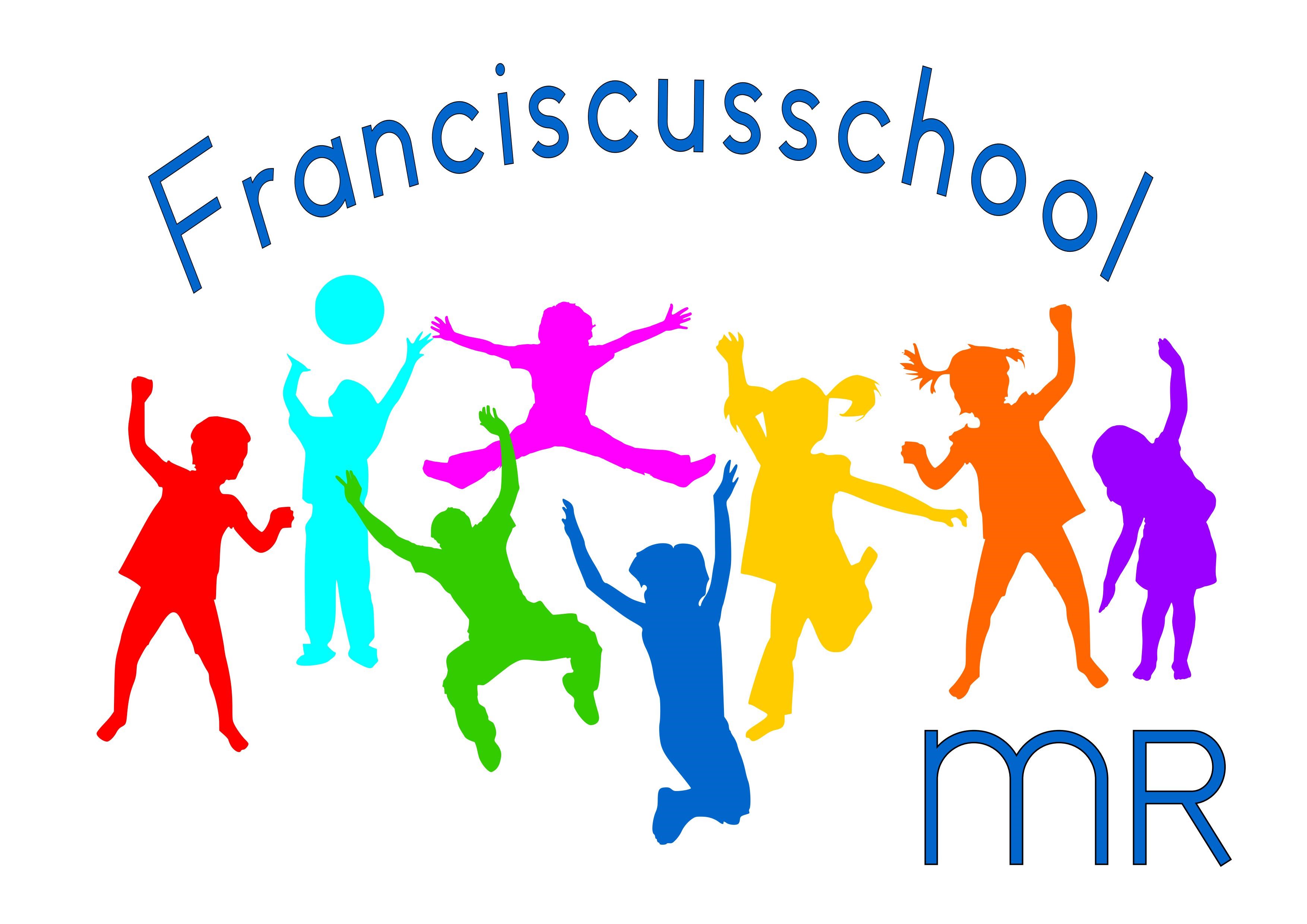 MR Jaaragenda 2022-2023Planning vergaderingenDe vergaderingen vinden plaats op een maandagavond op de Franciscusschool en starten om 19.30 uur met onderling overleg. Om 19.45 wordt de vergadering voortgezet in aanwezigheid van de directie. De vergadering eindigt uiterlijk om 21.30 uur.Er worden 8 vergaderingen ingepland. Indien gewenst kan er een vergadering komen te vervallen of een extra vergadering worden ingepland.AgendaDe secretaris plaatst voorafgaand aan de vergadering de agenda in de besloten MR-groep op Social Schools. MR-leden en de directie kunnen voorstellen om agendapunten toe te voegen of te schrappen dan wel door te schuiven naar de volgende vergadering.Vaste terugkerende agendapunten in elke vergadering zijn:Mededelingen van de directieAandachtspunten MRVorige notulenEvt. punten uit GMRRondvraagRegelmatig* terugkerende agendapunten zijn:The Leader In MeHuisvestingLief en leed (indien aan de orde)*Deze punten worden in ieder geval de helft van de vergaderingen geagendeerd.Rooster van aftreden MR-leden oudergeleding:MR-leden oudergeledingstartjaar in MRderde MR-jaarFlorian Rikmanspoel2017-20182020-2021Bas Deterink2019-20202021-2022Wouter Lammerink2019-20202021-2022DatumOnderwerpDoel1e MR vergadering5-09-2022Visie MRJaaragenda MR 2021-2022Evaluatie en concept-jaarverslag MR 2019-2020BesprekenVaststellenBespreken2e MR vergadering2-11-2022Jaarverslag MR 2020 - 2021 (incl. visie MR)Gelden MR 2021-2022 HuisvestingVerdeling onderwijstijden en studiedagen (inbreng MR ouders)VaststellenInstemmingBesprekenBespreken
Bespreken3e MR vergadering19-12-2022Voortgang schoolplan/NPO plan/schoolbesprekingBesteding te hoog tegoed MR-geldenHuisvestingSchoolbespreking Konot (2 keer per jaar, 1e van nieuwe school jaar is de volgende)BesprekenBesprekenBesprekenBesprekenBespreken4e MR vergadering30-01-2022(Concept-) Begroting 2023HuisvestingLIMPR- en communicatieBespreken overlegstructuurAVGInstemmingBespreken
Bespreken
InformerenBesprekenBespreken6e MR vergadering13-03-2022Online input vragen van oudersHuisvesting(Beleidsvoornemens) Kwaliteit van onderwijsStatuut en reglement MRSamenstelling MR en verkiezingen MRLeerlingen aantallen februariStand van zaken onderwijsjaarplanBesprekenBespreken
Vastleggen
VastleggenBesprekenBesprekenBespreken7e MR vergadering15-05-2022(Beleidsvoornemens) SchoolplanHuisvestingSchoolgids 2023-2024Formatie 2023-2024SchoolontwikkelingsplannenVoortgang schoolplan/NPO plan/schoolbesprekingBesprekenBesprekenVastleggenOrganiserenBespreken8e MR vergadering26-06-2022Evaluatie Social SchoolsHuisvestingEvaluatie besteding verlichting werkdrukgeldenFinanciën MREvaluatie jaarplan FranciscusschoolSchoolgids 2023-2024BesprekenBesprekenBesprekenBesprekenAdviseren